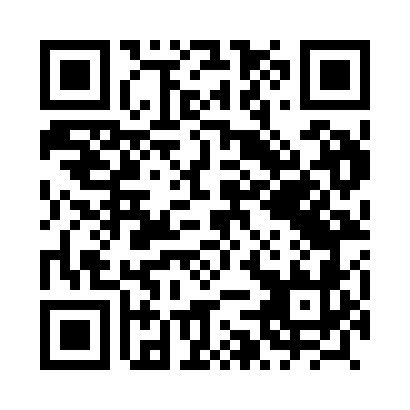 Prayer times for Zelejowa, PolandWed 1 May 2024 - Fri 31 May 2024High Latitude Method: Angle Based RulePrayer Calculation Method: Muslim World LeagueAsar Calculation Method: HanafiPrayer times provided by https://www.salahtimes.comDateDayFajrSunriseDhuhrAsrMaghribIsha1Wed2:465:1112:355:428:0010:142Thu2:435:1012:355:438:0110:173Fri2:405:0812:355:448:0310:204Sat2:365:0612:355:458:0510:235Sun2:335:0412:355:458:0610:266Mon2:295:0312:355:468:0810:297Tue2:265:0112:355:478:0910:328Wed2:224:5912:355:488:1110:369Thu2:204:5812:355:498:1210:3910Fri2:194:5612:355:508:1410:4211Sat2:194:5412:355:518:1510:4212Sun2:184:5312:345:528:1710:4313Mon2:174:5112:345:538:1810:4414Tue2:174:5012:345:548:2010:4415Wed2:164:4812:355:558:2110:4516Thu2:164:4712:355:558:2310:4617Fri2:154:4612:355:568:2410:4618Sat2:154:4412:355:578:2610:4719Sun2:144:4312:355:588:2710:4720Mon2:144:4212:355:598:2810:4821Tue2:134:4112:355:598:3010:4922Wed2:134:3912:356:008:3110:4923Thu2:124:3812:356:018:3210:5024Fri2:124:3712:356:028:3410:5125Sat2:124:3612:356:038:3510:5126Sun2:114:3512:356:038:3610:5227Mon2:114:3412:356:048:3710:5228Tue2:114:3312:356:058:3810:5329Wed2:104:3212:366:058:4010:5330Thu2:104:3112:366:068:4110:5431Fri2:104:3112:366:078:4210:55